Załącznik nr 5ogrodzenie metalowe z płaskownika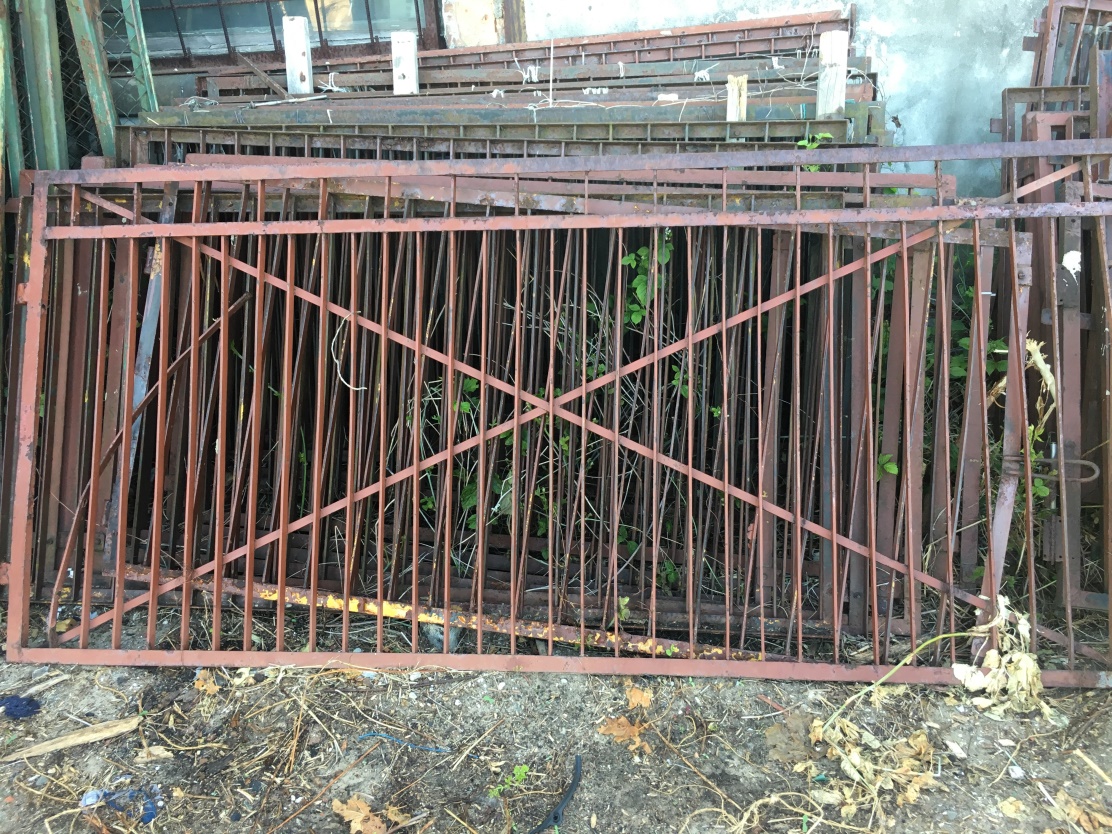 